Муниципальное автономное дошкольное образовательное учреждениецентр развития ребёнка – детский сад №17 города Кропоткин муниципального образования Кавказский районмикрорайон - 1 дом 19Конспект интегрированного познавательно-игрового занятия с использованием информационно-коммуникационных  и здоровьесберегающих технологийНа тему: «Весёлые кляксы»(нетрадиционная техника рисования – кляксография)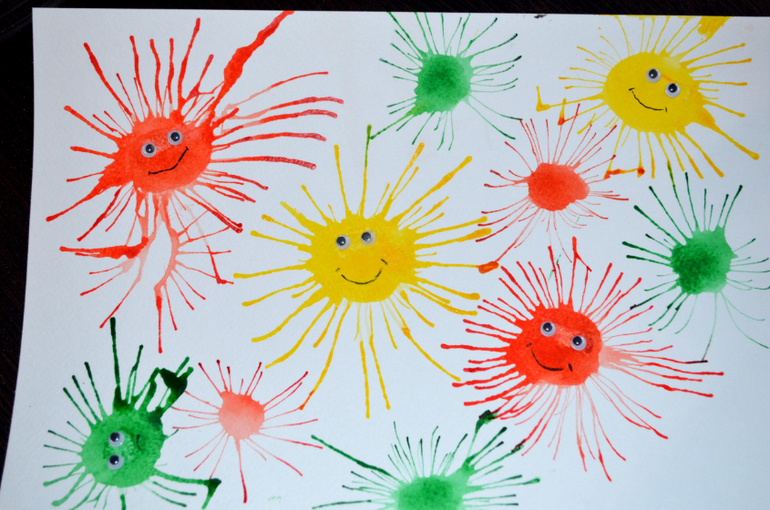   Подготовила:                                                  Педагог дополнительного образования                                             Сигарева Светлана ВиталиевнаКонспект интегрированного познавательно-игрового занятия(с использованием информационно-коммуникационных  и здоровьесберегающих технологий) для детей старшей группы.Тема: «Весёлые кляксы» (нетрадиционная техника рисования – кляксография с трубочкой).Задачи: -продолжать знакомить со способом изображения «кляксография», показать её выразительные возможности;-учить дорисовывать детали объектов, полученных в ходе спонтанного изображения;-развивать воображение, интерес к творчеству; Предварительная работа: объяснение значения слова «клякса»; рассматривание образцов готовых работ в стиле «кляксография»; чтение стихотворения про рисование.Оборудование: Альбомные листы, дополнительные листы формата А5, гуашь, набор фломастеров, кисти, салфетки, баночки с тушью; фартуки;  готовые работы по кляксографии для образца. Компьютер, мультимедийный проектор.            Педагог:  До изображения ручки люди писали пером, обмакивая его в чернила – особую окрашенную жидкость чёрного цвета. детям того времени часто снижали оценку за то, что, выполняя работу в тетради, они делали кляксу – неаккуратное чернильное пятно. Но, оказывается, клякса может быть и способом рисования, за который никто не будет ругать!Педагог зачитывает стихотворение «Вчера»Принесла мне в подарок сестраБутылочку чёрных чернил.Я стал рисовать, но сразу с пераКляксу огромную уронил.И расплылось на листе пятно, Стало по малу расти оно:Слева- хобот. а справа хвост, ноги – как тумбы,Высокий рост….. Я немедленноК чёрной туше пририсовал огромные уши, И получился конечно он, -Вы угадали – индийский….. (слон).Педагог предлагает посмотреть на экран Слайд 1-4: Кляксы бывают разные: страшные и милые, добрые и злые – всё зависит от фантазии художника.Проводится игра «Ассоциация».воспитатель показывает на экране различные кляксы, и вместе определяют, на что они похожи. Слайд 5.Капните на лист бумаги краской. Затем внимательно рассмотрите получившееся пятно и попробуйте дорисовать его – превратив в узнаваемый предмет.Дети приступают к практической работе.По окончании работы мы вместе рассматриваем получившиеся рисунки, обсуждаем их.